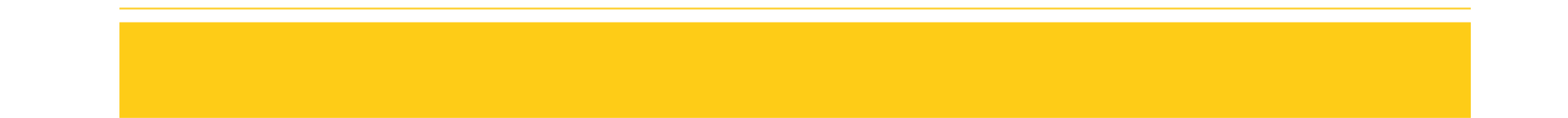 ANEXO II - PROPOSTA DE PLANO DE TRABALHOXV FESTIVAL DE TEATRO DE FORTALEZAXV FESTIVAL DE TEATRO DE FORTALEZAXV FESTIVAL DE TEATRO DE FORTALEZAXV FESTIVAL DE TEATRO DE FORTALEZAPlano de TrabalhoPlano de TrabalhoNº do Termo de Referência:I - IDENTIFICAÇÃO DO PROPONENTE PARCEIRO INTERESSADOI - IDENTIFICAÇÃO DO PROPONENTE PARCEIRO INTERESSADOI - IDENTIFICAÇÃO DO PROPONENTE PARCEIRO INTERESSADOI - IDENTIFICAÇÃO DO PROPONENTE PARCEIRO INTERESSADOProponenteProponenteProponenteProponenteNOME:CPF/CNPJ:Interveniente <preencher quando for o caso>Interveniente <preencher quando for o caso>Interveniente <preencher quando for o caso>Interveniente <preencher quando for o caso>NOME:CPF/CNPJ:ExecutorExecutorExecutorExecutorNOME:CPF/CNPJ:II - IDENTIFICAÇÃO DO PLANO DE TRABALHOII - IDENTIFICAÇÃO DO PLANO DE TRABALHOII - IDENTIFICAÇÃO DO PLANO DE TRABALHOII - IDENTIFICAÇÃO DO PLANO DE TRABALHOValor:Data do Plano de Trabalho:Categori a:III - IDENTIFICAÇÃO DO OBJETO A SER EXECUTADOIII - IDENTIFICAÇÃO DO OBJETO A SER EXECUTADOIII - IDENTIFICAÇÃO DO OBJETO A SER EXECUTADOIII - IDENTIFICAÇÃO DO OBJETO A SER EXECUTADOIII - IDENTIFICAÇÃO DO OBJETO A SER EXECUTADOIII - IDENTIFICAÇÃO DO OBJETO A SER EXECUTADOIII - IDENTIFICAÇÃO DO OBJETO A SER EXECUTADONome do projeto:Nº de inscrição:Objeto:Público- Alvo:IV–PERÍODO DE EXECUÇÃOIV–PERÍODO DE EXECUÇÃOIV–PERÍODO DE EXECUÇÃOIV–PERÍODO DE EXECUÇÃOIV–PERÍODO DE EXECUÇÃOIV–PERÍODO DE EXECUÇÃOIV–PERÍODO DE EXECUÇÃOInício:Fim:V–METAS/ETAPAS DE EXECUÇÃOV–METAS/ETAPAS DE EXECUÇÃOV–METAS/ETAPAS DE EXECUÇÃOV–METAS/ETAPAS DE EXECUÇÃOV–METAS/ETAPAS DE EXECUÇÃOV–METAS/ETAPAS DE EXECUÇÃOV–METAS/ETAPAS DE EXECUÇÃOMETA 1META 1INDICADOR FÍSICOINDICADOR FÍSICOVALOR TOTALVALOR TOTALPERÍODOMETA 1META 1UNIDADEQUANTIDADEVALOR TOTALVALOR TOTALData Inicial Data FinalETAPA 1.1ETAPA 1.1UNIDADEQUANTIDADEVALOR TOTALVALOR TOTALData Inicial Data FinalGASTOS PREVISTOS NA ETAPAGASTOS PREVISTOS NA ETAPAGASTOS PREVISTOS NA ETAPAGASTOS PREVISTOS NA ETAPAGASTOS PREVISTOS NA ETAPAGASTOS PREVISTOS NA ETAPAGASTOS PREVISTOS NA ETAPAITEMDESCRIÇÃOUNIDADEQUANTIDADEQUANTIDADEVALOR UNITÁRIOVALOR TOTALNATUREZA DA DESPESA DESCRIÇÃO DA NATUREZA DA DESPESA1.1.11.1.21.1.3META 2META 2INDICADOR FÍSICOINDICADOR FÍSICOINDICADOR FÍSICOVALOR TOTALVALOR TOTALPERÍODOMETA 2META 2UNIDADEQUANTIDADEQUANTIDADEVALOR TOTALVALOR TOTALData Inicial Data FinalETAPA 2.2ETAPA 2.2UNIDADEQUANTIDADEQUANTIDADEVALOR TOTALVALOR TOTALData Inicial Data FinalGASTOS PREVISTOS NA ETAPAGASTOS PREVISTOS NA ETAPAGASTOS PREVISTOS NA ETAPAGASTOS PREVISTOS NA ETAPAGASTOS PREVISTOS NA ETAPAGASTOS PREVISTOS NA ETAPAGASTOS PREVISTOS NA ETAPAGASTOS PREVISTOS NA ETAPAITEMDESCRIÇÃOUNIDADEQUANTIDADEVALOR UNITÁRIOVALOR UNITÁRIOVALOR TOTALNATUREZA DA DESPESA DESCRIÇÃO DA NATUREZA DA DESPESA2.1.12.1.22.1.3TOTAL METASTOTAL METASTOTAL METASTOTAL METASTOTAL METASTOTAL METASVALOR GLOBAL DO PLANO DE TRABALHOVALOR GLOBAL DO PLANO DE TRABALHOVALOR GLOBAL DO PLANO DE TRABALHOVALOR GLOBAL DO PLANO DE TRABALHOVALOR GLOBAL DO PLANO DE TRABALHOVALOR GLOBAL DO PLANO DE TRABALHOVI - PLANO DE APLICAÇÃO DOS RECURSOS FINANCEIROSVI - PLANO DE APLICAÇÃO DOS RECURSOS FINANCEIROSVI - PLANO DE APLICAÇÃO DOS RECURSOS FINANCEIROSVI - PLANO DE APLICAÇÃO DOS RECURSOS FINANCEIROSVI - PLANO DE APLICAÇÃO DOS RECURSOS FINANCEIROSVI - PLANO DE APLICAÇÃO DOS RECURSOS FINANCEIROSVI - PLANO DE APLICAÇÃO DOS RECURSOS FINANCEIROSVALORESVALORESDESCRIÇÃODESCRIÇÃODESCRIÇÃO%VALOR (R$)VALORESVALORESVALOR TOTAL:VALOR TOTAL:VALOR TOTAL:%VALORESVALORESVALOR DO REPASSE (ApoioSecultfor):VALOR DO REPASSE (ApoioSecultfor):VALOR DO REPASSE (ApoioSecultfor):%VALORESVALORESVALOR A SER APOIADO POR OUTRASFONTES (se disponível)VALOR A SER APOIADO POR OUTRASFONTES (se disponível)VALOR A SER APOIADO POR OUTRASFONTES (se disponível)%CRONOGRAMA DE REPASSECRONOGRAMA DE REPASSEANOANOANOVALOR (R$)VALOR (R$)CRONOGRAMA DE REPASSECRONOGRAMA DE REPASSE202320232023CRONOGRAMA DE REPASSECRONOGRAMA DE REPASSETOTALTOTALTOTALVII - CRONOGRAMA DE DESEMBOLSOVII - CRONOGRAMA DE DESEMBOLSOVII - CRONOGRAMA DE DESEMBOLSOVII - CRONOGRAMA DE DESEMBOLSOVII - CRONOGRAMA DE DESEMBOLSOVII - CRONOGRAMA DE DESEMBOLSOREPASSE (90%)META 1META 2META 3META NºSOMA 	/	/ 	SUB-TOTALASSINATURA DO PROPONENTEASSINATURA DO PROPONENTEASSINATURA DO PROPONENTEAPROVAÇÃO DO CONCEDENTEAPROVAÇÃO DO CONCEDENTEAPROVAÇÃO DO CONCEDENTE 	, 	/	/ 	 	, 	/	/ 	 	, 	/	/ 	 	, 	/	/ 	 	, 	/	/ 	 	, 	/	/ 	 	, 	/	/ 	 	, 	/	/ 	 	, 	/	/ 	<Local>, <dia>/<mês>/<ano><Local>, <dia>/<mês>/<ano><Local>, <dia>/<mês>/<ano><Local>, <dia>/<mês>/<ano><Local>, <dia>/<mês>/<ano><Local>, <dia>/<mês>/<ano>Representante do ProponenteRepresentante do ProponenteRepresentante do ProponenteGestor / Ordenador de DespesaGestor / Ordenador de DespesaGestor / Ordenador de Despesa